GIỜ HOẠT ĐỘNG GÓC CỦA CÁC BÉ LỚP B3“Vui chơi vốn là hoạt động chủ đạo của trẻ mẫu giáo”  và hoạt động góc lại là một hoạt động thu hút được hứng thú chơi của trẻ tốt nhất.  Điều thích thú nhất  với trẻ là trong quá trình hoạt động góc trẻ được nhập vai tập làm tất cả các nghề mà trẻ yêu thích. Các bé lớp B3 cùng đóng vai làm các nghề khác nhau với một số hình ảnh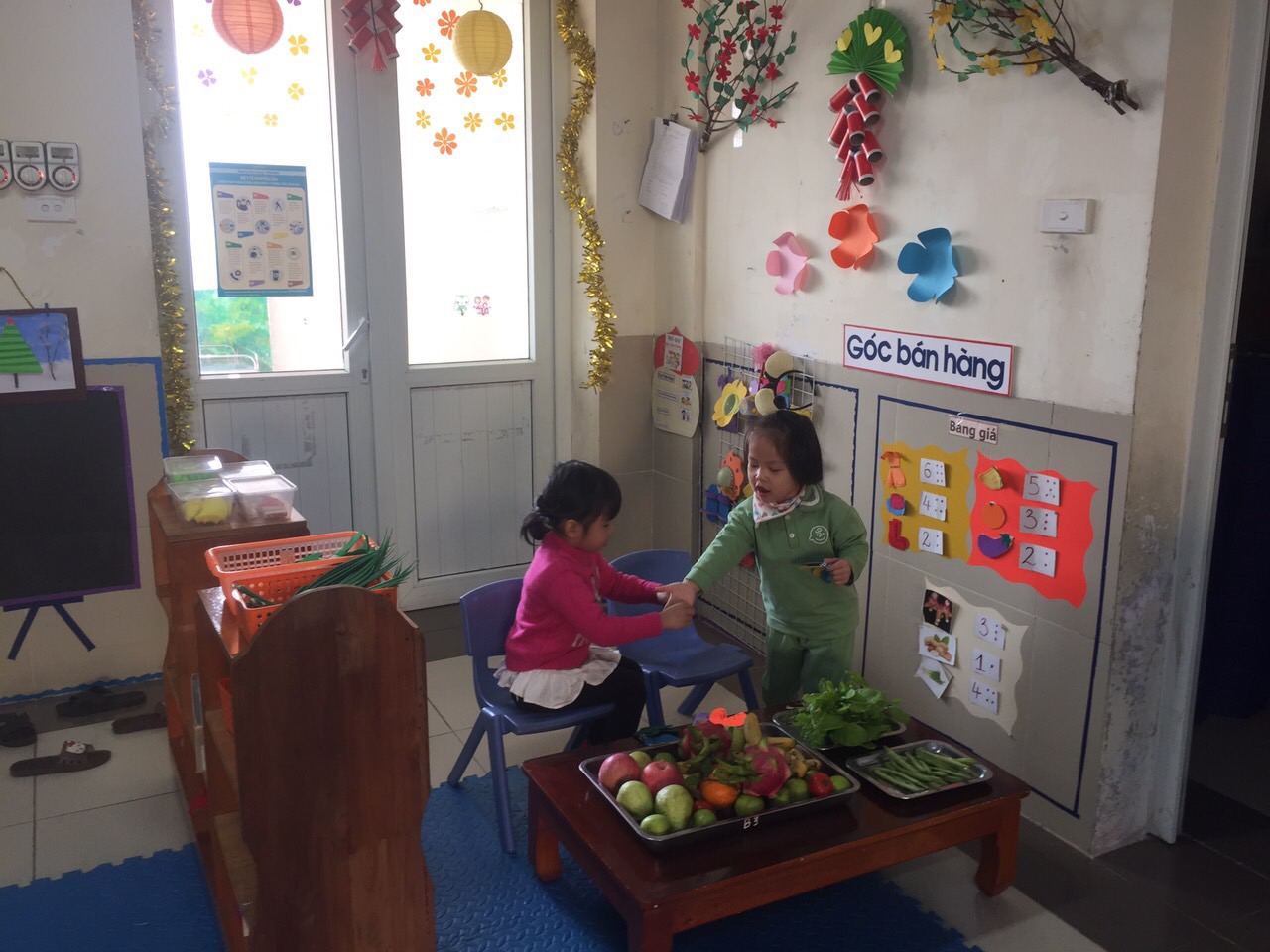 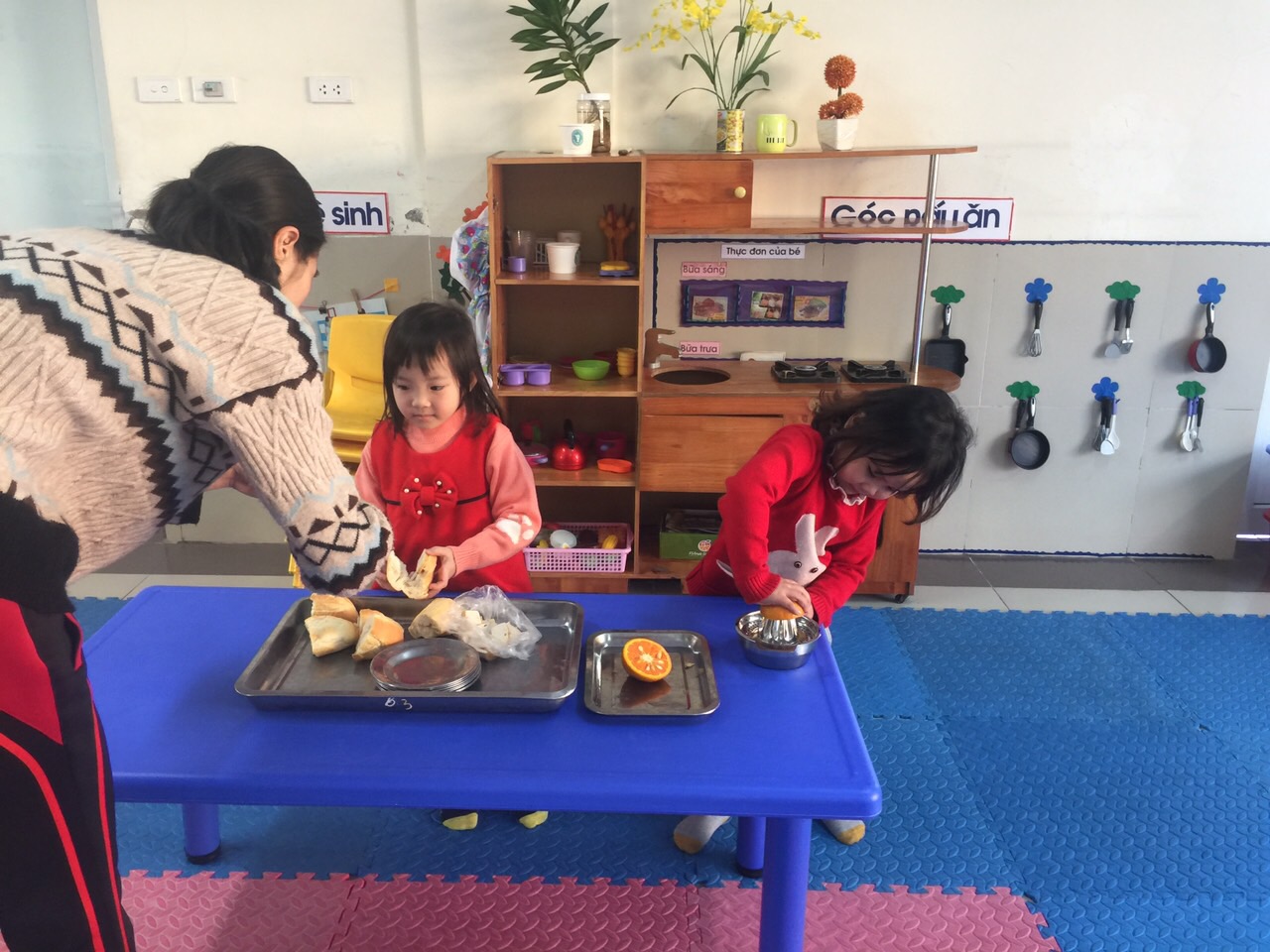 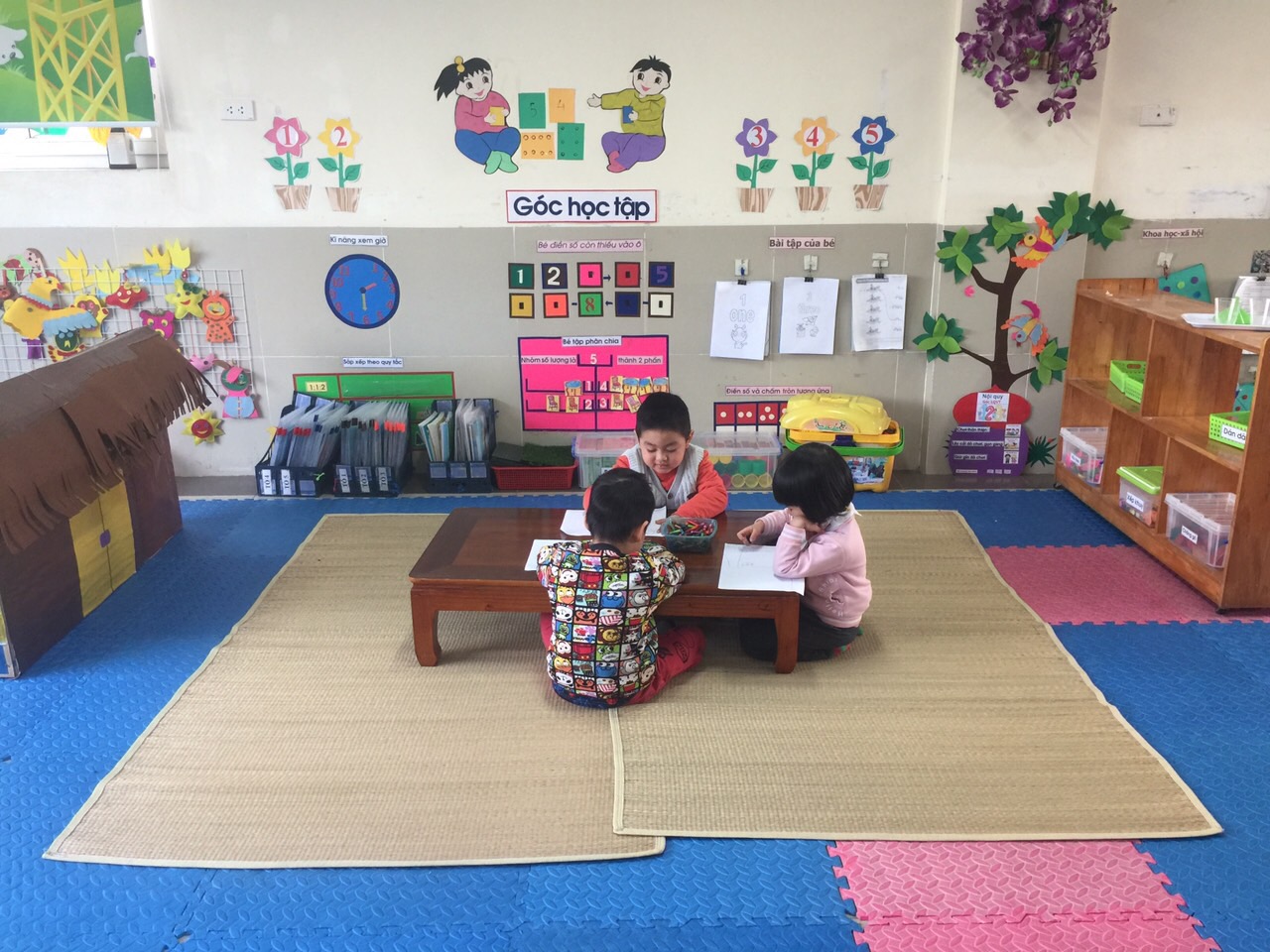 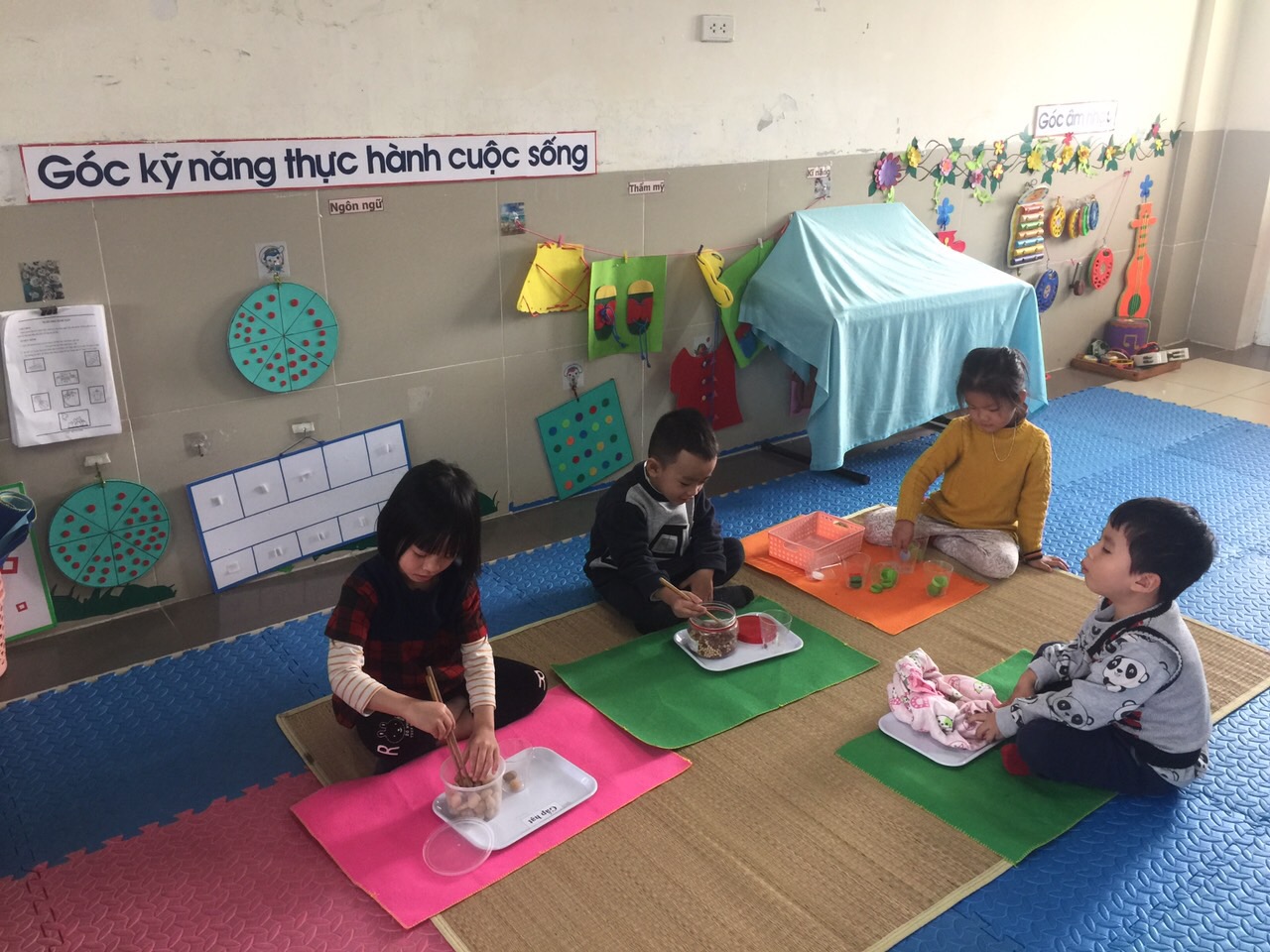 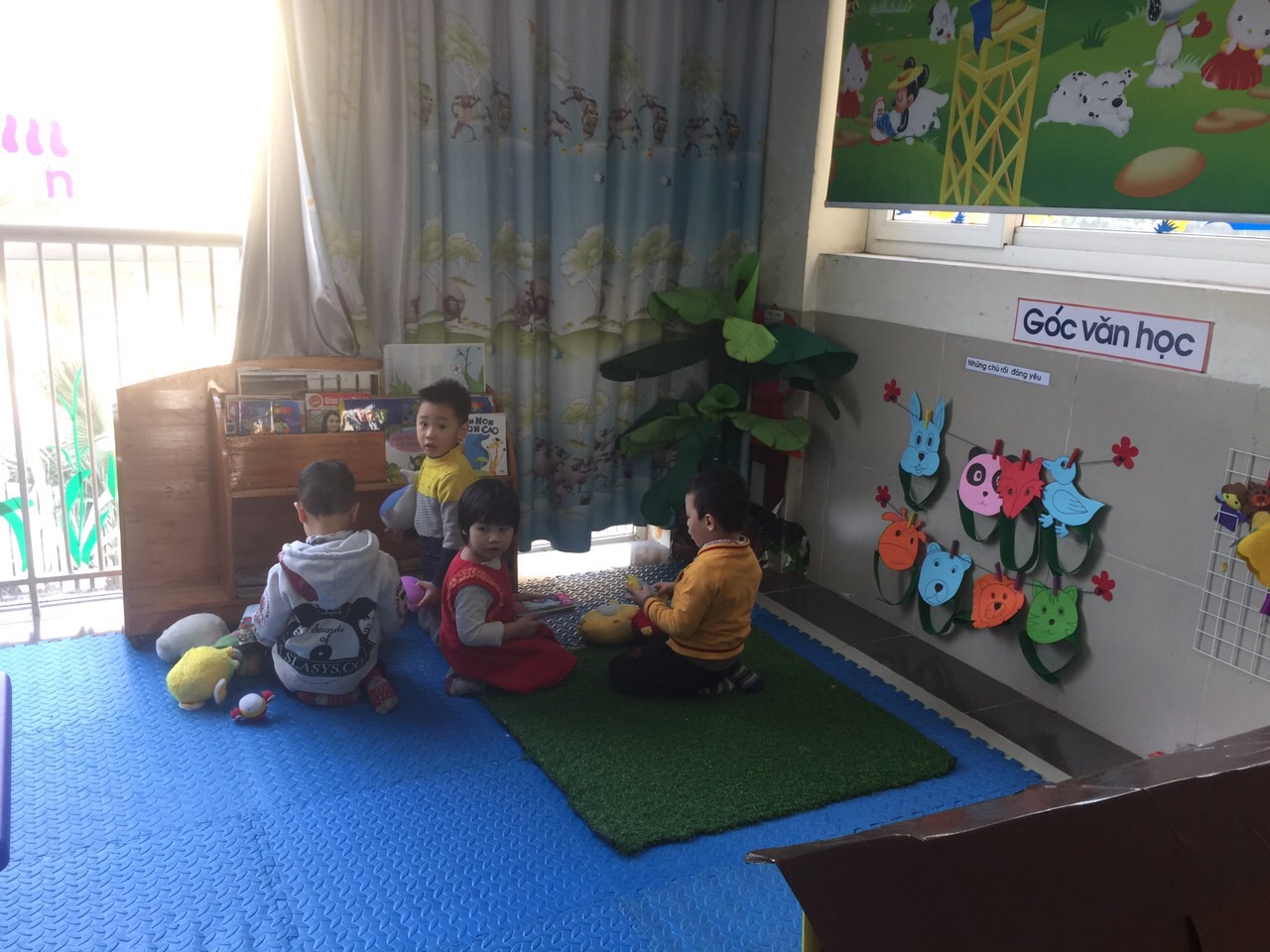 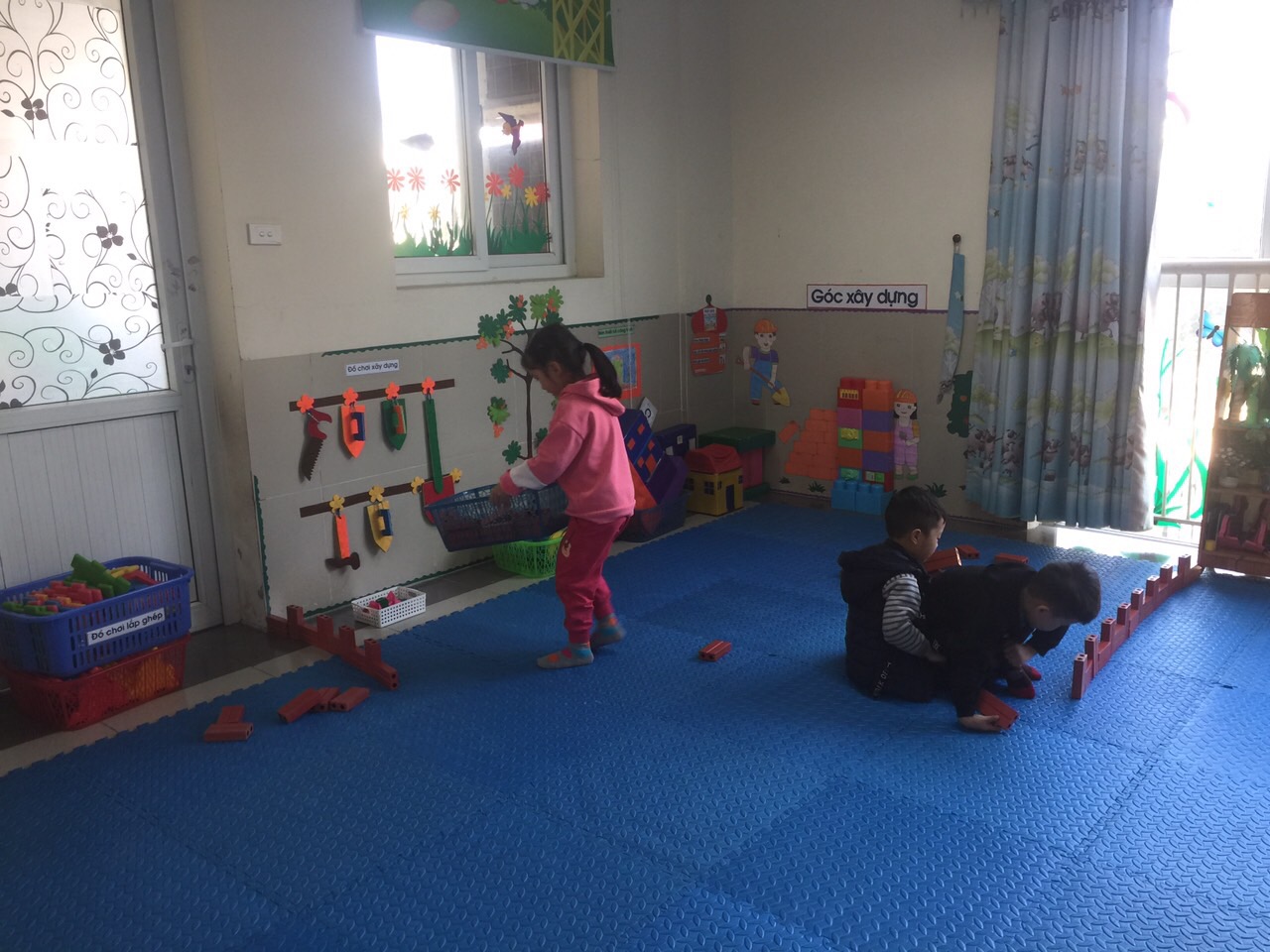 